Student NameUnit Code –Unit NameStudent IDCourse DateTask 1Use Case Diagram 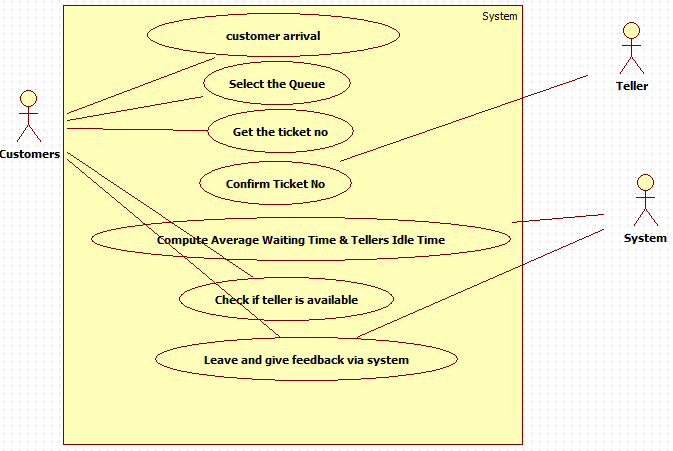 Activity Diagram 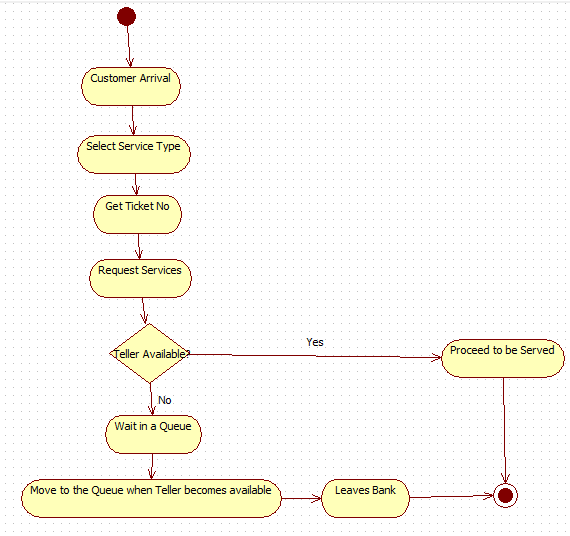 Sequence Diagram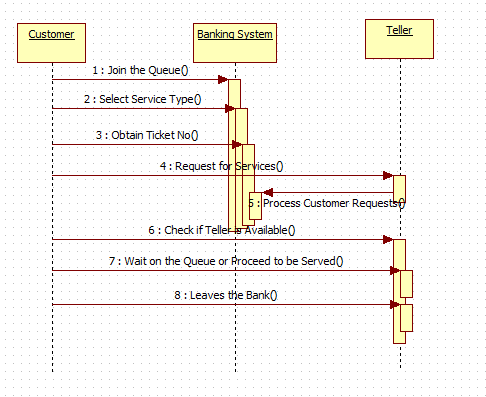 Communication Diagram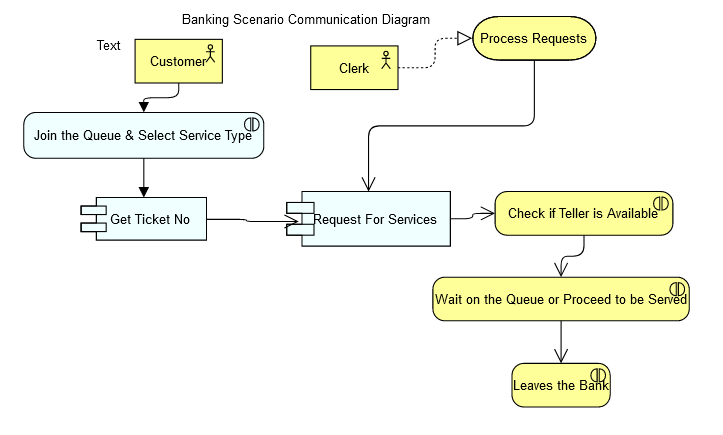 Task 2Use Case Diagram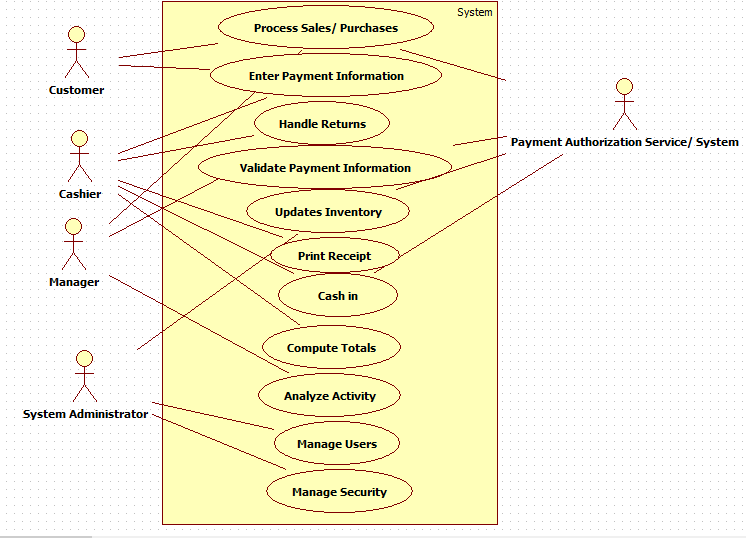 Activity Diagram 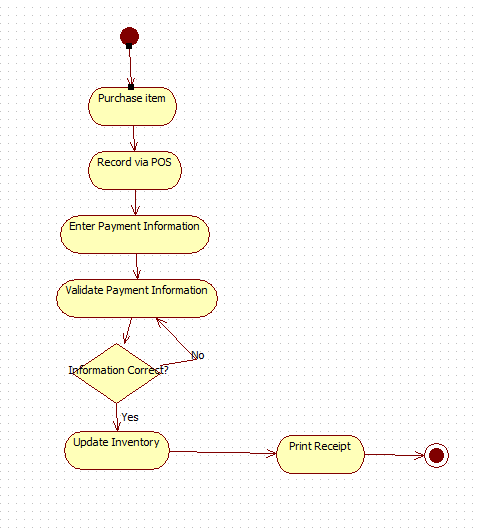 Sequence Diagram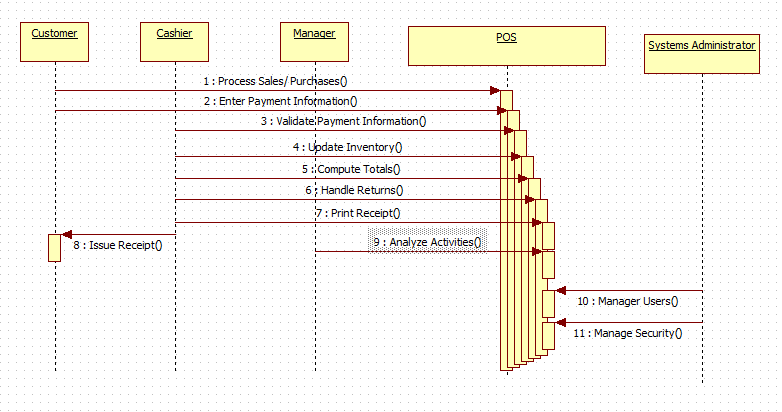 Communication Diagram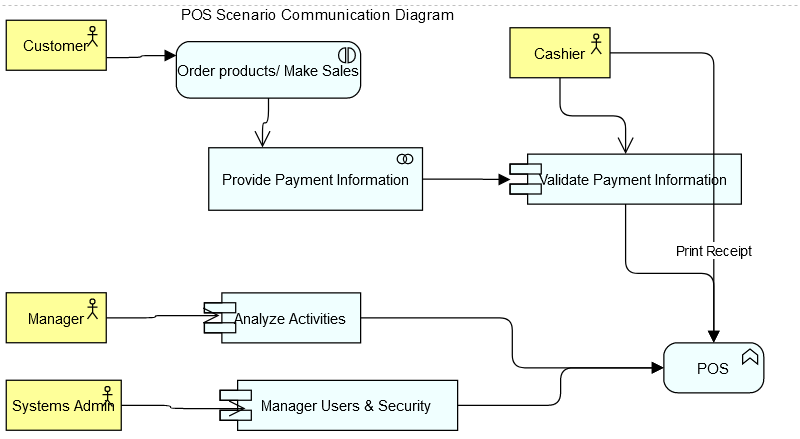 